Name: __________________________________________________________________Period: ______ Alpha#: ______Food Web #1: 
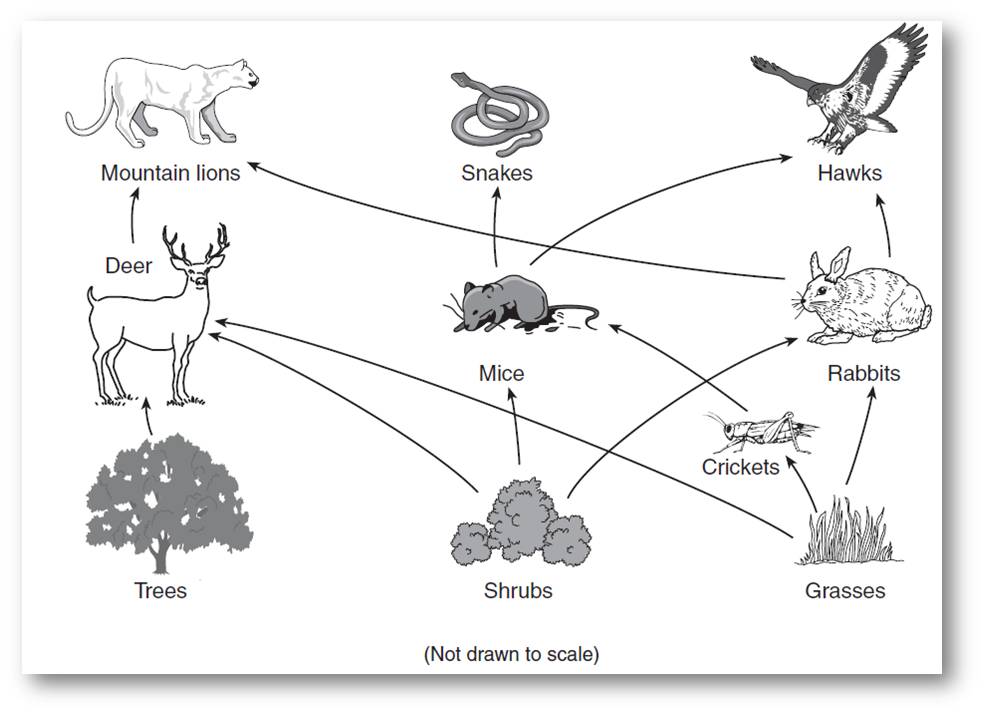 ______Hawks are either: Producer 	         B. primary consumer 	     C. secondary consumer	      D. tertiary consumer______How much biomass will a hawk assimilate from a rabbit if a rabbit has a biomass of 45lbs.450lbs	          B. 4500lbs 		      C. 4.5lbs	  	                    D.  .45lbs______What organisms are on trophic level three?Mountain lion      B. snake  			      C. deer 			     D. hawk______ By what process do producers make their biomass (glucose) from solar energy?Cellular respiration   		                     C. photosynthesis Assimilation 				       D. Biomass______Which of the following is a top predator?Rabbit 	          B.  hawk                                       C. cricket                                        D. grass______ If a tree contained 1,000,000 cal of biomass then how many calories would be passed up to the 
              mountain lion from a tree?100,000                 B. 10  			      C. 10,000 			     D. 100______  How much energy is passed on to the next level in a food chain?5% 		          B. 10%                                          C. 50%                                             D. 100%______Which organism is NOT a secondary consumer in one of the food chains above? Snake 	          B. hawk   			      C.  mouse 			     D. cricket______ What kind of consumer is a hawk?Carnivore               B. omnivore  		      C. herbivore  		     D. producer______ What trophic level is the mountain lion on?1 		           B. 2  			       C. 3 			      D. 4 ______ If a mountain lion needs 1500lbs of deer biomass per year, how much tree biomass does the 
              deer need ?150 	           B. 300   			      C. 1.5  			     D. 15000______ Trees, grasses, and shrubs areProducers	           B. heterotrophs	                    C. autotrophs	      	     D. A and C______ How does biomass travel up the food chain or through a food web? Cellular respiration   		                     C. photosynthesis Assimilation 				       D. Biomass______ What happens to the 90% of the energy that is not passed up a food chain?It is used for metabolism or lost as heat               C. It is stored as biomass for the next levelIt is passed down the food chain                            D. It is used for photosynthesisIn the food chain:   grain  		mice  		    raccoon 		wolf  If there are 25,000 lbs of grain, draw a pyramid of biomass for the food chain










Using the pyramid of biomass above: If raccoons weigh 50lbs how many are there in this food chain? ____________________

If the raccoons could not eat any mice how many lbs of grain     ____________________
would they need in one year? 

 If there are 50,000 calories at trophic level 2, draw a pyramid of energy for the food chain above